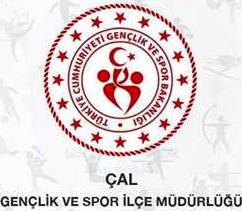 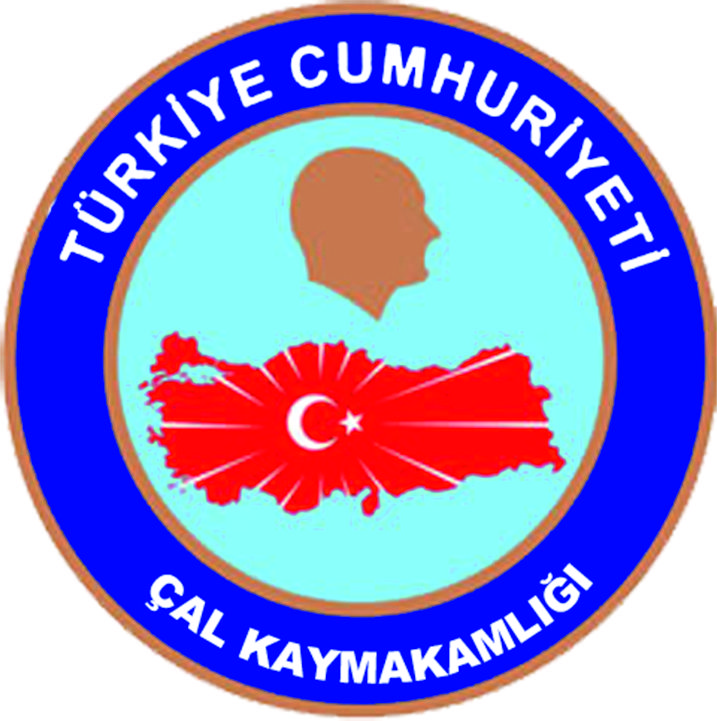       T.C.       ÇAL KAYMAKAMLIĞI        ÇAL VE YÖRESİ DOSTLUK KUPASI       VOLEYBOL TURNUVA ŞARTNAMESİTurnuvaya; Çal,Baklan, Bekilli, Çivril ve diğer yakın ilçelerde bulunan kamu kurum ve kuruluşları, oda başkanlıkları, sivil toplum kuruluşları, özel şirketler ve mahallelerde yaşayan vatandaşlar katılım sağlayabileceklerdir. Turnuva KADINLAR VE ERKEKLER kategorilerinde düzenlenecektir.Turnuvada “Uluslar arası Voleybol Oyun Kuralları” geçerlidir.Grup Müsabakaları 3 set üzerinden kazanılmış 2 set olarak oynanacak olup, her set 25 sayı olacaktır. Beraberlik halinde son set uzatma seti olarak 15 sayı üzerinden oynanır. Yarı Final ve Final Müsabakaları 5 set üzerinden oynanacaktır. Turnuva Tertip Komitesi, gelen talep ve istekler doğrultusunda set sayısı ve oyun kurallarında her türlü değişikliği yapabilecektir.Puanlama: Müsabakayı 2-0 kazanan 3 puan / 2-1 kazanan 2 puan / 1 set alan 1 puan alır.Puan eşitliği halinde iki takım arasındaki müsabakaya bakılır.Her takımın bir sette 2 mola hakkı vardır.Turnuvada18 yaşından küçük sporcular veli izin belgesi ile oynayabilirler.Her takım en az 6 en fazla 12 kişiden oluşacaktır. Faal lisanslı kulüp sporcuları turnuvada oynayamaz. Listede ismi olmayan oyuncular maçlarda oynayamayacaktır. Listelerin tesliminden sonra takım listelerine isim eklenemeyecektir.Takımlar tek tip ve arkalarında numara yazılı forma ve spor ayakkabılarıyla sahaya çıkacaklardır.Takımların bütün sorumluluğu ilgili kurum ve kuruluşların kurum amirlerine ve takım yetkililerine aittir. Turnuva şartlarına uymayan ya da centilmenlik dışı hareketlerde bulunan sporcu ve takımlar turnuvadan ihraç edilir.Müsabakalar hafta içi akşam saat 18:00’den sonra fikstürde belirtilen gün ve saatlerde Çal Gençlik Hizmetleri ve Spor İlçe Müdürlüğüne ait Çal Kapalı Spor Salonunda oynanacaktır.Olağanüstü durumlarda ve hallerde organizasyon komitesi müsabakaların tarih ve saatinde değişiklik yapabilecektir.Takımların müsabaka saatinden 15 dk önce sahada olması gerekmektedir. Maç saatinde sahada olmayan takım 10 dk beklenir. Bu dakikadan sonra sahaya gelinse dahi geç gelen takım hükmen yenik sayılacaktır. Müsabakaları, Çal Kaymakamlığımız Tertip Komitesince görevlendirilen hakemler yönetecektir.Müsabaka katılacak takımlar; Takım Listelerini 14 Şubat 2019 Perşembe günü mesai bitimine kadar Çal Gençlik ve Spor İlçe Müdürlüğüne (Çal Kapalı Spor Salonuna) elden veya denizlical@gsb.gov.tr adresine mail olarak yada 751 33 02 nolu numaraya faks yoluyla iletebileceklerdir.      	Fikstür Çekimi 15 Şubat 2019 Cuma günü saat 16.00‘da Çal Gençlik Hizmetleri ve Spor İlçe Müdürlüğü Kapalı Spor Salonunda yapılacaktır. Fikstür çekiminde her takım adına yetkili bir kişinin bulunması zorunludur. Fikstür çekimine katılmayan takımların itiraz hakkı yoktur. Turnuvaya katılacak oyuncuların bilinen veya bilinmeyen sağlık sorunu ve her türlü sorumluluğu, kendilerine aittir. Sağlık sorunları olan oyuncuların oynatılmaması gerekir. Takımlarda oynayan tüm sporcular tarafından kişi sağlık taahhüt beyan formu doldurulacaktır. Bu konular ile ilgili turnuva Tertip komitesinin hiçbir sorumluluğu yoktur.Turnuvadaki itirazlar, şikâyetler müsabakadan hemen sonra komiteye yazılı olarak yapılacaktır. Kesin kararı Turnuva Tertip Komitesi 24 saat içerisinde verecektir.İş bu şartnamede değinilmeyen hususlarda karar verme yetkisi Turnuva Tertip Komitesinde olup verdiği kararlar kesindir. Turnuvaya katılan bütün takımlar bu şartnameyi ve ilgili Turnuva Tertip Komitesinin vermiş olduğu kararları kabul etmiş sayılır.Gerekli Belgeler: Takım Listesi-Nüfus Cüzdanı Fotokopisi-Kişi Sağlık Taahhüt Beyan FormuTurnuva sonunda dereceye giren Takımlara kupa verilecektir.Turnuvanın Sağlık tedbirleri İlçe Sağlık Müdürlüğünce görevlendirilecek sağlık memurunca, Emniyet tedbirleri İlçe Emniyet Müdürlüğünce sağlanacaktır.Bu turnuvanın Başkanı İlçemiz Kaymakamı Sayın Burak DERTLİOĞLU olup, turnuvada görevli tertip komitesi, hakemler, takım sorumluları ve sporcular kendilerine karşı sorumludurlar.TURNUVAYA KATILAN TÜM TAKIMLARA BAŞARILAR DİLERİZ